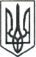 ЛЮБОТИНСЬКА МІСЬКА РАДАХАРКІВСЬКА ОБЛАСТЬVIII СКЛИКАННЯ                                                             П Р О Т О К О Л                                                                Сорок четверта  сесія                                       Люботинської міської ради VІІІ скликання                                                                                                           Від  08 серпня 2023 рокуПРИСУТНІ  :Депутати міської  ради                                - 18Пленарне засідання сорок четвертої сесії  Люботинської міської ради  VІІІ скликання проходить, відповідно до ст. 331  Регламенту Люботинської міської ради VІІІ скликання, в режимі відеоконференції. Після реєстрації депутатів, міський голова ЛАЗУРЕНКО Леонід повідомив, що  з метою проведення засідання  ХLІV  сесії Люботинської міської ради зареєструвалось 17 депутатів      ( список депутатів додається ).Міський голова запропонував відкрити пленарне  засідання ХLІV сесії Люботинської міської ради VІІІ  скликання.Пропозиція голосується.Результати голосування: «За»- 17, не голосували-1 ( результати поіменного голосування додаються).Міський голова вніс пропозицію, у відповідності до  Регламенту Люботинської міської ради, затвердити порядок денний  ХLІV сесії Люботинської міської ради VІІІ скликання .СЛУХАЛИ:  Про затвердження Порядку денного ХLІV сесії Люботинської міської ради VІІІ скликання                                                                        Доповідає: міський голова ЛАЗУРЕНКО ЛеонідСекретар міської ради  ГРЕЧКО Володимир виступив з пропозицією включити до Порядку денного, як невідкладний, проєкт рішення «Про внесення змін до Програми розвитку  цивільного захисту Люботинської  міської територіальної громади на 2023 рік».До пленарного засідання долучилась депутат ТКАЧЕНКО ІринаПропонується голосувати за пропозицію секретаря міської ради ГРЕЧКА ВолодимираРезультати голосування: «За» - 18, не голосували-1Секретар міської ради  ГРЕЧКО Володимир вніс пропозицію розглянути відповідний проєкт рішення на початку пленарного засіданняПропозиція голосується.Результати голосування: «За» - 18, не голосували-1Пропонується голосувати проєкт рішення в ціломуРезультати голосування: «За» - 18, не голосували-1 ( Відомість про встановлення результатів голосування додається)ВИРІШИЛИ: затвердити рішення Про затвердження Порядку денного ХLІV  сесії Люботинської міської ради VІІІ скликання                                                                        СЛУХАЛИ:  Про внесення змін до Програми розвитку  цивільного захисту Люботинської міської територіальної громади на 2023 рік                                               Доповідає:начальник відділу НС та ЦЗ Євген ГОРБУНОВПропонується голосувати проєкт рішення в ціломуРезультати голосування: «За» - 18, не голосували-1 ( Відомість про встановлення результатів голосування додається)ВИРІШИЛИ: затвердити рішення  Про внесення змін до Програми розвитку  цивільного захисту Люботинської міської територіальної громади на 2023 рік                                                                          СЛУХАЛИ:  Про дострокове припинення повноважень депутата Люботинської міської ради VІІІ скликання ІЩЕНКО Ольги                                                 Доповідає: секретар міської ради Володимир ГРЕЧКОПропонується голосувати проєкт рішення в ціломуРезультати голосування: «За» - 18, не голосували-1 ( Відомість про встановлення результатів голосування додається)ВИРІШИЛИ: затвердити рішення  Про дострокове припинення повноважень депутата Люботинської міської ради VІІІ скликання ІЩЕНКО ОльгиСЛУХАЛИ:  Про дострокове припинення повноважень депутата Люботинської міської ради VІІІ скликання РЕЗНІК Катерини                                                 Доповідає: секретар міської ради Володимир ГРЕЧКОПропонується голосувати проєкт рішення в ціломуРезультати голосування: «За» - 18, не голосували-1 ( Відомість про встановлення результатів голосування додається)ВИРІШИЛИ: затвердити рішення  Про дострокове припинення повноважень депутата Люботинської міської ради VІІІ скликання РЕЗНІК КатериниСЛУХАЛИ:  Про внесення змін до   Регламенту Люботинської міської ради  VІІI  скликання                                                 Доповідає: секретар міської ради Володимир ГРЕЧКОПропонується голосувати проєкт рішення в ціломуРезультати голосування: «За» - 18, не голосували-1 ( Відомість про встановлення результатів голосування додається)ВИРІШИЛИ: затвердити рішення Про внесення змін до   Регламенту Люботинської міської ради  VІІI  скликанняСЛУХАЛИ:  Про внесення  змін  до  чисельності та  персонального  складу виконавчого   комітету Люботинської  міської  ради VІІІ  скликання                                        Доповідає: керуюча справами виконкому Лідія КУДЕНКОПропонується голосувати проєкт рішення в ціломуРезультати голосування: «За» - 16, не голосували-3 ( Відомість про встановлення результатів голосування додається)ВИРІШИЛИ: затвердити рішення Про внесення  змін  до  чисельності та  персонального  складу виконавчого   комітету Люботинської  міської  ради VІІІ  скликанняСЛУХАЛИ:  Про затвердження Положення про відділ місцевого економічного розвитку в новій редакції                                                  Доповідає: начальник відділу місцевого економічного                                                                                                                                          розвитку Вадим СЕРЕДАПропонується голосувати проєкт рішення в ціломуРезультати голосування: «За» - 18, не голосували-1 ( Відомість про встановлення результатів голосування додається)ВИРІШИЛИ: затвердити рішення Про затвердження Положення про відділ місцевого економічного розвитку в новій редакціїСЛУХАЛИ:  Про виконання Програми соціального та економічного розвитку Люботинської міської територіальної громади за І півріччя 2023 року.                                                 Доповідає: начальник відділу місцевого економічного                                                                                                                                          розвитку Вадим СЕРЕДАПропонується голосувати проєкт рішення в ціломуРезультати голосування: «За» - 18, не голосували-1 ( Відомість про встановлення результатів голосування додається)ВИРІШИЛИ: затвердити рішення  Про виконання Програми соціального та економічного розвитку Люботинської міської територіальної громади за І півріччя 2023 року.СЛУХАЛИ:  Про внесення змін та доповнень до Програми соціального та економічного розвитку Люботинської міської територіальної громади на 2023 рік.                                                 Доповідає: начальник відділу місцевого економічного                                                                                                                                          розвитку Вадим СЕРЕДАТакож, доповідач повідомив, що, враховуючи непроходження у 2022 році платежів в частині оплати монтажу та установки системи автоматичної пожежної сигналізації в Люботинській гімназії №5 та ліцеї №2 (суми 447,5 та 387,9 тис.грн. відповідно), виникла необхідність пункти 5 та 6 розділу «Потреба у фінансуванні» частини IV по галузі «Освіта» викласти в наступній редакції:5. «Погашення кредиторської заборгованості за 2022рік (здійснення заходів, пов’язаних із забезпеченням пожежної безпеки (послуги з монтажу та установки системи автоматичної пожежної сигналізації у Люботинській гімназії № 5, Люботинської міської ради Харківської області за адресою: м. Люботин, вул. Полтавський шлях, 48))»6. «Погашення кредиторської заборгованості за 2022рік (здійснення заходів, пов’язаних із забезпеченням пожежної безпеки (послуги з монтажу та установки системи автоматичної пожежної сигналізації у Люботинському ліцеї № 2, Люботинської міської ради Харківської області за адресою: м. Люботин, вул. Злагоди, 50))»Секретар міської ради ГРЕЧКО Володимир вніс пропозицію включити відповідні пункти до проекту рішенняПропонується голосувати за пропозицію секретаря ради ГРЕЧКА ВолодимираРезультати голосування: «За» - 17, не голосували-2 ( Відомість про встановлення результатів голосування додається)Пропонується голосувати проєкт рішення в ціломуРезультати голосування: «За» - 17, не голосували-2 ( Відомість про встановлення результатів голосування додається)ВИРІШИЛИ: затвердити рішення  Про внесення змін та доповнень до Програми соціального та економічного розвитку Люботинської міської територіальної громади на 2023 рік.СЛУХАЛИ:  Про затвердження Положення про управління соціального захисту населення Люботинської міської ради в новій редакції                                                                      Доповідає: начальник УСЗН Ірина ЯРОШ Пропонується голосувати проєкт рішення в ціломуРезультати голосування: «За» - 18, не голосували-1 ( Відомість про встановлення результатів голосування додається)ВИРІШИЛИ: затвердити рішення  Про затвердження Положення про управління соціального захисту населення Люботинської міської ради в новій редакціїСЛУХАЛИ:  Про затвердження Положення  про відділ з питань містобудування, архітектури та держархбудконтролю в новій редакції                             Доповідає: начальник відділу з питань містобудування,  архітектури та держархбудконтролю Денис МИРОНЕНКОПропонується голосувати проєкт рішення в ціломуРезультати голосування: «За» - 17, не голосували-2 ( Відомість про встановлення результатів голосування додається)ВИРІШИЛИ: затвердити рішення  Про затвердження Положення  про відділ з питань містобудування, архітектури та держархбудконтролю в новій редакціїСЛУХАЛИ:  Про затвердження Положення про порядок найменування або перейменування вулиць, провулків та інших об’єктів топоніміки,  розташованих на території Люботинської міської територіальної громади                                                                     Доповідає: начальник відділу з питань містобудування,  архітектури                                                                                        та держархбудконтролю Денис МИРОНЕНКОПропонується голосувати проєкт рішення в ціломуРезультати голосування: «За» - 18, не голосували-1 ( Відомість про встановлення результатів голосування додається)ВИРІШИЛИ: затвердити рішення  Про затвердження Положення про порядок найменування або перейменування вулиць, провулків та інших об’єктів топоніміки,  розташованих на території Люботинської міської територіальної громади                                              СЛУХАЛИ:  Про внесення доповнень до розділу 5«Ресурсне забезпечення Програми                        та заходи для фінансування» на 2023 рік Програми охорони навколишнього   природного середовища Люботинської міської територіальної громади на 2022-2024 роки              Доповідає: начальник відділу з питань розвитку інфраструктури міста та                                                                                              благоустрою Віталій МАСЛАКПропонується голосувати проєкт рішення в ціломуРезультати голосування: «За» - 17, не голосували-2 ( Відомість про встановлення результатів голосування додається)ВИРІШИЛИ: затвердити рішення  Про внесення доповнень до розділу 5«Ресурсне забезпечення Програми  та заходи для фінансування» на 2023 рік Програми охорони навколишнього   природного середовища Люботинської міської територіальної громади на 2022-2024 рокиСЛУХАЛИ:  Про передачу з балансу відділу освіти Люботинської міської ради Харківської області радіаторів на баланс  відділу культури, молоді та спорту Люботинської міської ради Харківської області               Доповідає:начальник відділу з питань розвитку інфраструктури міста та                                                                                              благоустрою Віталій МАСЛАКПропонується голосувати проєкт рішення в ціломуРезультати голосування: «За» - 18, не голосували-1 ( Відомість про встановлення результатів голосування додається)ВИРІШИЛИ: затвердити рішення  Про передачу з балансу відділу освіти Люботинської міської ради Харківської області радіаторів на баланс  відділу культури, молоді та спорту Люботинської міської ради Харківської області СЛУХАЛИ:  Про передачу з балансу Люботинської міської ради Харківської області генератора на баланс військової частини                Доповідає:начальник відділу з питань розвитку інфраструктури міста та                                                                                               благоустрою Віталій МАСЛАКПропонується голосувати проєкт рішення в ціломуРезультати голосування: «За» - 18, не голосували-1 ( Відомість про встановлення результатів голосування додається)ВИРІШИЛИ: затвердити рішення  Про передачу з балансу Люботинської міської ради Харківської області генератора на баланс військової частини СЛУХАЛИ:  Про затвердження Програми фінансової підтримки комунального підприємства Люботинське бюро технічної інвентаризації на 2023 рік.              Доповідає: начальник відділу з питань розвитку інфраструктури міста та                                                                                            благоустрою Віталій МАСЛАКПропонується голосувати проєкт рішення в ціломуРезультати голосування: «За» - 18, не голосували-1 ( Відомість про встановлення результатів голосування додається)ВИРІШИЛИ: затвердити рішення  Про затвердження Програми фінансової підтримки комунального підприємства Люботинське бюро технічної інвентаризації на 2023 рік.СЛУХАЛИ:  Про внесення змін та доповнень до Додатку 2 та Додатку 6 Програми реформування і розвитку житлово-комунального господарства Люботинської міської територіальної громади на 2023 рік.              Доповідає: начальник відділу з питань розвитку інфраструктури міста та                                                                                           благоустрою Віталій МАСЛАКПропонується голосувати проєкт рішення в ціломуРезультати голосування: «За» - 18, не голосували-1 ( Відомість про встановлення результатів голосування додається)ВИРІШИЛИ: затвердити рішення  Про внесення змін та доповнень до Додатку 2 та Додатку 6 Програми реформування і розвитку житлово-комунального господарства Люботинської міської територіальної громади на 2023 рік.СЛУХАЛИ:  Про затвердження звіту про виконання бюджету Люботинської міської територіальної громади за І півріччя 2023 року.                 Доповідає: начальник міського фінансового управління Ірина ЯЛОВЕНКОПропонується голосувати проєкт рішення в ціломуРезультати голосування: «За» - 18, не голосували-1 ( Відомість про встановлення результатів голосування додається)ВИРІШИЛИ: затвердити рішення Про затвердження звіту про виконання бюджету Люботинської міської територіальної громади за І півріччя 2023 року.         Доповідає: начальник міського фінансового управління Ірина ЯЛОВЕНКОСЛУХАЛИ:  Про внесення змін до рішення ЛМР від 15 грудня 2022 року № 245 «Про бюджет Люботинської міської територіальної громади на 2023 рік» та додатків до нього (зі змінами).            Доповідає: начальник міського фінансового управління Ірина ЯЛОВЕНКОПропонується голосувати проєкт рішення в ціломуРезультати голосування: «За» - 16, «Утримались»-1, не голосували-1 ( Відомість про встановлення результатів голосування додається)ВИРІШИЛИ: затвердити рішення  Про внесення змін до рішення ЛМР від 15 грудня 2022 року № 245 «Про бюджет Люботинської міської територіальної громади на 2023 рік» та додатків до нього (зі змінами).СЛУХАЛИ:  Про надання дозволу на розробку проєкту землеустрою щодо відведення земельної  ділянки ТОВ «ВЛАДАРК»Доповідає: начальник відділу земельних відносин Олександр ЛИЧКАНЬ Пропонується голосувати проєкт рішення в ціломуРезультати голосування: «За» - 16, не голосували-3 ( Відомість про встановлення результатів голосування додається)ВИРІШИЛИ: затвердити рішення Про надання дозволу на розробку проєкту землеустрою щодо відведення земельної  ділянки ТОВ «ВЛАДАРК»СЛУХАЛИ:  Про надання дозволу на розробку проєкту землеустрою щодо відведення земельної ділянки ТОВ «ВЛАДАРК»Доповідає: начальник відділу земельних відносин Олександр ЛИЧКАНЬ Пропонується голосувати проєкт рішення в ціломуРезультати голосування: «За» - 17, не голосували-2 ( Відомість про встановлення результатів голосування додається)ВИРІШИЛИ: затвердити рішення Про надання дозволу на розробку проєкту землеустрою щодо відведення земельної ділянки ТОВ «ВЛАДАРК»СЛУХАЛИ:  Про надання дозволу на розробку проєкту землеустрою щодо відведення земельної ділянки ТОВ «ВЛАДАРК»Доповідає: начальник відділу земельних відносин Олександр ЛИЧКАНЬ Пропонується голосувати проєкт рішення в ціломуРезультати голосування: «За» - 17, не голосували-2 ( Відомість про встановлення результатів голосування додається)ВИРІШИЛИ: затвердити рішення Про надання дозволу на розробку проєкту землеустрою щодо відведення земельної ділянки ТОВ «ВЛАДАРК»СЛУХАЛИ:  Про надання дозволу на розробку проєктуземлеустрою щодо відведення земельної  ділянки ТОВ «Юкрейн Тауер Компані»Доповідає: начальник відділу земельних відносин Олександр ЛИЧКАНЬ Пропонується голосувати проєкт рішення в ціломуРезультати голосування: «За» - 17, не голосували-2 ( Відомість про встановлення результатів голосування додається)ВИРІШИЛИ: затвердити рішення Про надання дозволу на розробку проєктуземлеустрою щодо відведення земельної  ділянки ТОВ «Юкрейн Тауер Компані»СЛУХАЛИ:  Про затвердження технічної документації із землеустрою та передачу у приватну власність земельної  ділянки гр. Богатир Валентині ІванівніДоповідає: начальник відділу земельних відносин Олександр ЛИЧКАНЬ Пропонується голосувати проєкт рішення в ціломуРезультати голосування: «За» - 17, не голосували-2 ( Відомість про встановлення результатів голосування додається)ВИРІШИЛИ: затвердити рішення Про затвердження технічної документації із землеустрою та передачу у приватну власність земельної  ділянки гр. Богатир Валентині ІванівніСЛУХАЛИ:  Про затвердження технічної документації  із землеустрою та передачу у приватну власність земельної  ділянки гр. Воскобойник Тамарі МихайлівніДоповідає: начальник відділу земельних відносин Олександр ЛИЧКАНЬ Пропонується голосувати проєкт рішення в ціломуРезультати голосування: «За» - 17, не голосували-2 ( Відомість про встановлення результатів голосування додається)ВИРІШИЛИ: затвердити рішення Про затвердження технічної документації  із землеустрою та передачу у приватну власність земельної  ділянки гр. Воскобойник Тамарі МихайлівніСЛУХАЛИ:  Про затвердження технічної документації із землеустрою та передачу у приватну власність земельної  ділянки гр. Голубєвій Юлії АнатоліївніДоповідає: начальник відділу земельних відносин Олександр ЛИЧКАНЬ Пропонується голосувати проєкт рішення в ціломуРезультати голосування: «За» - 17, не голосували-2 ( Відомість про встановлення результатів голосування додається)ВИРІШИЛИ: затвердити рішення Про затвердження технічної документації із землеустрою та передачу у приватну власність земельної  ділянки гр. Голубєвій Юлії АнатоліївніСЛУХАЛИ:  Про затвердження технічної документації із землеустрою та передачу у приватну власність земельної  ділянки гр. Гончаренку Володимиру МиколайовичуДоповідає: начальник відділу земельних відносин Олександр ЛИЧКАНЬ Пропонується голосувати проєкт рішення в ціломуРезультати голосування: «За» - 17, не голосували-2 ( Відомість про встановлення результатів голосування додається)ВИРІШИЛИ: затвердити рішення Про затвердження технічної документації із землеустрою та передачу у приватну власність земельної  ділянки гр. Гончаренку Володимиру МиколайовичуСЛУХАЛИ:  Про затвердження технічної документації із землеустрою та передачу у спільну сумісну власність земельної  ділянки гр. Єрошенко Тетяні Анатоліївні, гр. Самборській Людмилі АнатоліївніДоповідає: начальник відділу земельних відносин Олександр ЛИЧКАНЬ Пропонується голосувати проєкт рішення в ціломуРезультати голосування: «За» - 17, не голосували-2 ( Відомість про встановлення результатів голосування додається)ВИРІШИЛИ: затвердити рішення Про затвердження технічної документації із землеустрою та передачу у спільну сумісну власність земельної  ділянки гр. Єрошенко Тетяні Анатоліївні, гр. Самборській Людмилі АнатоліївніСЛУХАЛИ:  Про затвердження технічної документації із землеустрою та передачу у приватну власність земельної  ділянки гр. Капустяну Володимиру ОлексійовичуДоповідає: начальник відділу земельних відносин Олександр ЛИЧКАНЬ Пропонується голосувати проєкт рішення в ціломуРезультати голосування: «За» - 17, не голосували-2 ( Відомість про встановлення результатів голосування додається)ВИРІШИЛИ: затвердити рішення Про затвердження технічної документації із землеустрою та передачу у приватну власність земельної  ділянки гр. Капустяну Володимиру ОлексійовичуСЛУХАЛИ:  Про затвердження технічної документації із землеустрою та передачу у приватну власність земельної  ділянки гр. Коновалову Олексію ЄвгенійовичуДоповідає: начальник відділу земельних відносин Олександр ЛИЧКАНЬ Пропонується голосувати проєкт рішення в ціломуРезультати голосування: «За» - 17, не голосували-2 ( Відомість про встановлення результатів голосування додається)ВИРІШИЛИ: затвердити рішення Про затвердження технічної документації із землеустрою та передачу у приватну власність земельної  ділянки гр. Коновалову Олексію ЄвгенійовичуСЛУХАЛИ:  Про затвердження проєкту землеустрою щодо відведення земельної ділянки зі зміною цільового призначення гр.  Куріловій Юлії АнатоліївніДоповідає: начальник відділу земельних відносин Олександр ЛИЧКАНЬ Пропонується голосувати проєкт рішення в ціломуРезультати голосування: «За» - 17, не голосували-2 ( Відомість про встановлення результатів голосування додається)ВИРІШИЛИ: затвердити рішення Про затвердження проєкту землеустрою щодо відведення земельної ділянки зі зміною цільового призначення гр.  Куріловій Юлії АнатоліївніСЛУХАЛИ:  Про затвердження проєкту землеустрою щодо відведення земельної ділянки зі зміною цільового призначення гр.  Лавриковій Зої ВолодимирівніДоповідає: начальник відділу земельних відносин Олександр ЛИЧКАНЬ Пропонується голосувати проєкт рішення в ціломуРезультати голосування: «За» - 17, не голосували-2 ( Відомість про встановлення результатів голосування додається)ВИРІШИЛИ: затвердити рішення Про затвердження проєкту землеустрою щодо відведення земельної ділянки зі зміною цільового призначення гр.  Лавриковій Зої ВолодимирівніСЛУХАЛИ:  Про затвердження проєкту землеустрою щодо відведення земельної ділянки зі зміною цільового призначення гр.  Ластович Наталії КостянтинівніДоповідає: начальник відділу земельних відносин Олександр ЛИЧКАНЬ Пропонується голосувати проєкт рішення в ціломуРезультати голосування: «За» - 16, не голосували-3 ( Відомість про встановлення результатів голосування додається)ВИРІШИЛИ: затвердити рішення Про затвердження проєкту землеустрою щодо відведення земельної ділянки зі зміною цільового призначення гр.  Ластович Наталії Костянтинівні СЛУХАЛИ:  Про затвердження технічної документації із землеустрою та передачу у приватну власність земельної  ділянки гр. Левченко Інні ВолодимирівніДоповідає: начальник відділу земельних відносин Олександр ЛИЧКАНЬ Пропонується голосувати проєкт рішення в ціломуРезультати голосування: «За» - 16, не голосували-3 ( Відомість про встановлення результатів голосування додається)ВИРІШИЛИ: затвердити рішення Про затвердження технічної документації із землеустрою та передачу у приватну власність земельної  ділянки гр. Левченко Інні ВолодимирівніСЛУХАЛИ:  Про затвердження технічної документації  із землеустрою та передачу у приватну власність земельної  ділянки гр. Литвин Ксенії ОлександрівніДоповідає: начальник відділу земельних відносин Олександр ЛИЧКАНЬ Пропонується голосувати проєкт рішення в ціломуРезультати голосування: «За» - 16, не голосували-3 ( Відомість про встановлення результатів голосування додається)ВИРІШИЛИ: затвердити рішення Про затвердження технічної документації  із землеустрою та передачу у приватну власність земельної  ділянки гр. Литвин Ксенії ОлександрівніСЛУХАЛИ:  Про затвердження технічної документації із землеустрою та передачу у приватну власність земельної  ділянки гр. Максимовій Юлії ВолодимирівніДоповідає: начальник відділу земельних відносин Олександр ЛИЧКАНЬ Пропонується голосувати проєкт рішення в ціломуРезультати голосування: «За» - 16, не голосували-3 ( Відомість про встановлення результатів голосування додається)ВИРІШИЛИ: затвердити рішення Про затвердження технічної документації із землеустрою та передачу у приватну власність земельної  ділянки гр. Максимовій Юлії ВолодимирівніСЛУХАЛИ:  Про затвердження технічної документації із землеустрою та передачу у приватну власність земельної  ділянки гр. Олійник Ганні ЯківніДоповідає: начальник відділу земельних відносин Олександр ЛИЧКАНЬ Пропонується голосувати проєкт рішення в ціломуРезультати голосування: «За» - 16, не голосували-3 ( Відомість про встановлення результатів голосування додається)ВИРІШИЛИ: затвердити рішення Про затвердження технічної документації із землеустрою та передачу у приватну власність земельної  ділянки гр. Олійник Ганні ЯківніСЛУХАЛИ:  Про затвердження технічної документації із землеустрою та передачу у спільну сумісну власність земельної  ділянки гр. Плахтій Марині Володимирівні, гр. Поляху Євгенію ЛеонідовичуДоповідає: начальник відділу земельних відносин Олександр ЛИЧКАНЬ Пропонується голосувати проєкт рішення в ціломуРезультати голосування: «За» - 17, не голосували-2 ( Відомість про встановлення результатів голосування додається)ВИРІШИЛИ: затвердити рішення Про затвердження технічної документації із землеустрою та передачу у спільну сумісну власність земельної  ділянки гр. Плахтій Марині Володимирівні, гр. Поляху Євгенію ЛеонідовичуСЛУХАЛИ:  Про затвердження технічної документації із землеустрою та передачу у спільну сумісну власність земельної  ділянки гр. Семикрас Катерині Олександрівні, гр. Слюсаревій Наталі МиколаївніДоповідає: начальник відділу земельних відносин Олександр ЛИЧКАНЬ Відповідно до Закону України «Про засади запобігання і протидії корупції», з метою врегулювання конфлікту інтересів, в голосуванні не приймає  участь депутат ЗАГНОЙКО РоманПропонується голосувати проєкт рішення в ціломуРезультати голосування: «За» - 16, не голосували-3 ( Відомість про встановлення результатів голосування додається)ВИРІШИЛИ: затвердити рішення Про затвердження технічної документації із землеустрою та передачу у спільну сумісну власність земельної  ділянки гр. Семикрас Катерині Олександрівні, гр. Слюсаревій Наталі МиколаївніСЛУХАЛИ:  Про затвердження технічної документації із землеустрою та передачу у приватну власність земельної  ділянки гр. Сорокіну Володимиру ОлександровичуДоповідає: начальник відділу земельних відносин Олександр ЛИЧКАНЬ Пропонується голосувати проєкт рішення в ціломуРезультати голосування: «За» - 17, не голосували-2 ( Відомість про встановлення результатів голосування додається)ВИРІШИЛИ: затвердити рішення Про затвердження технічної документації із землеустрою та передачу у приватну власність земельної  ділянки гр. Сорокіну Володимиру ОлександровичуСЛУХАЛИ:  Про затвердження технічної документації  із землеустрою та передачу у приватну власність земельної  ділянки гр. Ткачу Ігорю ВолодимировичуДоповідає: начальник відділу земельних відносин Олександр ЛИЧКАНЬ Пропонується голосувати проєкт рішення в ціломуРезультати голосування: «За» - 17, не голосували-2 ( Відомість про встановлення результатів голосування додається)ВИРІШИЛИ: затвердити рішення Про затвердження технічної документації  із землеустрою та передачу у приватну власність земельної  ділянки гр. Ткачу Ігорю ВолодимировичуСЛУХАЛИ:  Про затвердження технічної документації із землеустрою та передачу у приватну власність земельної  ділянки гр. Ярошенку Юрію ОлексійовичуДоповідає: начальник відділу земельних відносин Олександр ЛИЧКАНЬ Пропонується голосувати проєкт рішення в ціломуРезультати голосування: «За» - 17, не голосували-2 ( Відомість про встановлення результатів голосування додається)ВИРІШИЛИ: затвердити рішення Про затвердження технічної документації із землеустрою та передачу у приватну власність земельної  ділянки гр. Ярошенку Юрію ОлексійовичуСЛУХАЛИ:  Про затвердження технічної документації із землеустрою та передачу у приватну власність земельної  ділянки гр. Яцюк Наталії Миколаївні Доповідає: начальник відділу земельних відносин Олександр ЛИЧКАНЬ Пропонується голосувати проєкт рішення в ціломуРезультати голосування: «За» - 17, не голосували-2 ( Відомість про встановлення результатів голосування додається)ВИРІШИЛИ: затвердити рішення Про затвердження технічної документації із землеустрою та передачу у приватну власність земельної  ділянки гр. Яцюк Наталії Миколаївні СЛУХАЛИ:  Про затвердження проєкту землеустрою та  надання дозволу на проведення експертної грошової оцінки земельної ділянки для будівництва та обслуговування будівель торгівлі гр. Отрощенку Віктору МиколайовичуДоповідає: начальник відділу земельних відносин Олександр ЛИЧКАНЬ Пропонується голосувати проєкт рішення в ціломуРезультати голосування: «За» - 17, не голосували-2 ( Відомість про встановлення результатів голосування додається)ВИРІШИЛИ: затвердити рішення Про затвердження проєкту землеустрою та  надання дозволу на проведення експертної грошової оцінки земельної ділянки для будівництва та обслуговування будівель торгівлі гр. Отрощенку Віктору МиколайовичуСЛУХАЛИ:  Про затвердження технічної документації  із землеустрою та передачу в оренду земельної ділянки гр. Батанову Юрію Олександровичу  Доповідає: начальник відділу земельних відносин Олександр ЛИЧКАНЬ Пропонується голосувати проєкт рішення в цілому Результати голосування: «За» - 17, не голосували-2 ( Відомість про встановлення результатів голосування додається)ВИРІШИЛИ: затвердити рішення Про затвердження технічної документації  із землеустрою та передачу в оренду земельної ділянки гр. Батанову Юрію Олександровичу  СЛУХАЛИ:  Про затвердження технічної документації із землеустрою щодо інвентаризації земель комунальної власності   та передачу у постійне користування  земельної  ділянки Доповідає: начальник відділу земельних відносин Олександр ЛИЧКАНЬ Пропонується голосувати проєкт рішення в ціломуРезультати голосування: «За» - 17, не голосували-2 ( Відомість про встановлення результатів голосування додається)ВИРІШИЛИ: затвердити рішення Про затвердження технічної документації із землеустрою щодо інвентаризації земель комунальної власності   та передачу у постійне користування  земельної  ділянки СЛУХАЛИ:  Про затвердження технічної документації із землеустрою щодо інвентаризації земель комунальної власності   та передачу у постійне користування  земельної  ділянки Доповідає: начальник відділу земельних відносин Олександр ЛИЧКАНЬ Пропонується голосувати проєкт рішення в ціломуРезультати голосування: «За» - 17, не голосували-2 ( Відомість про встановлення результатів голосування додається)ВИРІШИЛИ: затвердити рішення Про затвердження технічної документації із землеустрою щодо інвентаризації земель комунальної власності   та передачу у постійне користування  земельної  ділянки СЛУХАЛИ:  Про продовження терміну дії договору оренди землі  № б/н від 01.09.2008р. для будівництва та обслуговування будівель торгівлі в  м. Люботин, вул. Шевченка, 1ЗДоповідає: начальник відділу земельних відносин Олександр ЛИЧКАНЬ Депутат ГЛУШКО Світлана внесла пропозицію встановити орендну плату у розмірі 9(дев’ять) % від нормативної грошової оцінки земельної ділянки. Пропонується голосувати проєкт рішення в ціломуРезультати голосування: «За» - 17, не голосували-2 ( Відомість про встановлення результатів голосування додається)ВИРІШИЛИ: затвердити рішення Про продовження терміну дії договору оренди землі  № б/н від 01.09.2008р. для будівництва та обслуговування будівель торгівлі в  м. Люботин, вул. Шевченка, 1ЗСЛУХАЛИ:  Про передачу в оренду земельної  ділянки  ТОВ «НЬЮ ЕНЕРДЖІ ХОЛДИНГ»Доповідає: начальник відділу земельних відносин Олександр ЛИЧКАНЬ Пропонується голосувати проєкт рішення в ціломуРезультати голосування: «За» - 17, не голосували-2 ( Відомість про встановлення результатів голосування додається)ВИРІШИЛИ: затвердити рішення Про передачу в оренду земельної  ділянки  ТОВ «НЬЮ ЕНЕРДЖІ ХОЛДИНГ»СЛУХАЛИ:  Про затвердження технічної документації із землеустрою щодо поділу земельної ділянки комунальної власностіДоповідає: начальник відділу земельних відносин Олександр ЛИЧКАНЬ Пропонується голосувати проєкт рішення в ціломуРезультати голосування: «За» - 17, не голосували-2 ( Відомість про встановлення результатів голосування додається)ВИРІШИЛИ: затвердити рішення Про затвердження технічної документації із землеустрою щодо поділу земельної ділянки комунальної власностіСЛУХАЛИ:  Про затвердження проектів землеустрою щодо відведення земельних ділянок для ведення товарного сільськогосподарського виробництваДоповідає: начальник відділу земельних відносин Олександр ЛИЧКАНЬ Пропонується голосувати проєкт рішення в ціломуРезультати голосування: «За» - 17, не голосували-2 ( Відомість про встановлення результатів голосування додається)ВИРІШИЛИ: затвердити рішення Про затвердження проектів землеустрою щодо відведення земельних ділянок для ведення товарного сільськогосподарського виробництваСЛУХАЛИ:  Про продаж гр. Дзюба Андрію Вікторовичу земельної ділянки для будівництва та обслуговування будівель торгівліДоповідає: начальник відділу земельних відносин Олександр ЛИЧКАНЬ Пропонується голосувати проєкт рішення в ціломуРезультати голосування: «За» - 17, не голосували-2 ( Відомість про встановлення результатів голосування додається)ВИРІШИЛИ: затвердити рішення Про продаж гр. Дзюба Андрію Вікторовичу земельної ділянки для будівництва та обслуговування будівель торгівліСЛУХАЛИ:  Про продаж гр. Гончарову Олександру Павловичу земельної ділянки для будівництва та обслуговування будівель торгівліДоповідає: начальник відділу земельних відносин Олександр ЛИЧКАНЬ Пропонується голосувати проєкт рішення в ціломуРезультати голосування: «За» - 17, не голосували-2 ( Відомість про встановлення результатів голосування додається)ВИРІШИЛИ: затвердити рішення Про продаж гр. Гончарову Олександру Павловичу земельної ділянки для будівництва та обслуговування будівель торгівлі Міський голова повідомив, що питання Порядку денного вичерпано та запропонував закрити пленарне  засідання ХLІV сесії Люботинської міської ради VІІІ  скликання.Пропозиція голосується.Результати голосування: «За»- 17, не голосували-2( результати поіменного голосування додаються).Міський голова                                                                                           Леонід ЛАЗУРЕНКО 